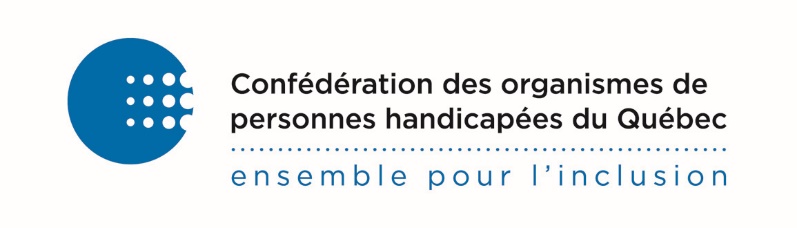 OFFRE D’EMPLOI – Directeur ou Directrice La Confédération des organismes de personnes handicapées du Québec (COPHAN) est à la recherche d’un directeur ou d’une directrice. La COPHAN est un regroupement provincial d’action communautaire autonome de défense collective des droits. Elle réunit une trentaine d’organismes et regroupements régionaux et nationaux de personnes ayant des limitations fonctionnelles et leurs proches.L’équipe de la COPHAN a été entièrement renouvelée dans les derniers mois. Nous recherchons une personne prête à participer au défi de cette période importante de transition et à la mise en place d’une co-direction.Le directeur ou la directrice aura la responsabilité des dossiers et des comités suivants : Santé et des Services sociaux, Éducation et Aménagement du cadre bâti. En tant que membre de l’équipe de co-direction, la personne partagera également certaines tâches administratives.Qualifications requises : Formation collégiale ou universitaire en lien avec les tâches ;Connaissance du dossier et des enjeux en santé et services sociaux et comme atout connaissance des dossiers éducation et aménagement du cadre bâti ;Expérience requise d’au minimum deux ans en défense collective des droits ;Expérience requise d’au minimum deux ans dans le milieu des personnes ayant des limitations fonctionnelles et de leurs proches ;Capacité de communication écrite et verbale en français ;Capacité d’analyse et de synthèse ;Sens de l’initiative et autonomie ;Capacité de travailler en équipe ;Sens de l’organisation ;Bonne connaissance des outils informatiques courants ;Intérêt marqué concernant les enjeux des personnes ayant des limitations fonctionnelles et de leurs proches ;Connaissance fonctionnelle de l’anglais (un atout) ;Disponibilité à travailler exceptionnellement selon un horaire varié.Description du poste : Relevant du conseil d’administration, en collaboration avec les autres membres de l’équipe de la co-direction de la COPHAN, la ou le titulaire du poste assume les responsabilités suivantes : Organiser, animer et soutenir les activités liées aux dossiers et aux comités sous sa responsabilité ;Rédiger des documents d’analyse, d’information et de formation pour les membres et partenaires ;Rédiger des outils de communication et d’éducation populaire de la COPHAN (courriels, lettres, mémoires, communiqués de presse, etc.) ;Assurer la représentation externe de la COPHAN aux instances en lien avec les dossiers sous sa responsabilité ;Effectuer toutes autres tâches connexes, dont certaines tâches administratives.Salaire et conditions de travail : Salaire en fonction de l’expérience et de l’échelle salariale, débutant à 50 000 $ annuellement ; Poste à temps plein d’un an, 35 heures par semaine avec volonté de permanence après 1 an ; Les bureaux de la COPHAN sont à Montréal, possibilité de télétravail ;Entrée en fonction : 10 janvier 2022 au plus tard. Veuillez soumettre votre candidature par courriel, avant le 3 décembre 2021, à presidente@cophan.org Pour des raisons d’accessibilité, merci de nous transmettre vos documents en format Word ou équivalents. À compétences égales, une discrimination positive sera faite à l’égard des personnes ayant des limitations fonctionnelles ou d’un proche.Notez que seules les personnes sélectionnées pour passer une entrevue seront contactées. 